DeKalb High School Concert Orchestra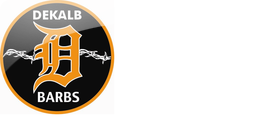 2016-17 ConcertsSaturday, Oct. 8		ILMEA District Orchestra Auditions 		Individual slots; Huntley MS (Nominees due Sept. 16)Tuesday, Oct. 18      	*DCO and HMS Orchestra Fall Concert   	Concert @ 7 PM, call @ 6:30 pm, DHS auditoriumSaturday, Nov. 19           	ILMEA Festival Rehearsal & Concert 		DeKalb High School – Selectees, $$ Friday, Dec. 9	      	*DCO/DSO Orchestra & Choir Concert         	Concert @ 7 PM, call @ 6:00, DHS auditoriumDecember  15-17		DHS Madrigal Dinners at NIU			Chamber Orchestra – NIU, $$January 26-28		ILMEA All-State Orchestras			Peoria – Selectees, $$Tuesday, February 14    	*NIU String Day                 			During school day – Return by 3:30 pmMarch 26-30			DHS Orchestra Tour to New Orleans		Performances & Clinics in New OrleansFriday, April 7		D428 Faculty Recital				Concert @ 7 PM, DHS auditoriumSaturday, April 8	          *Solo & Ensemble Competition            		Individual slots, TBA; DHSSaturday, April 8	     	Solo & Ensemble Honors Recital         		Selectees, Evening; DHS choir roomFri. or Sat., April 21/22    *IHSA Organizational Contest                	TBAApril or May			DHS Musical						Pit Orchestra – Selectees, $$Wednesday, May 17	String Band at House Café				String Band -- TBAThursday, May 25           *DCO/DSO Concert with Randy Sabien       	Concert @ 7 PM, call @ 5:45, DHS auditoriumTuesday, May 30		DHS Orchestra Banquet				Dinner @ 6pm; Awards at 6:45 pm			* denotes required participation$$ denotes entry cost at auditorium